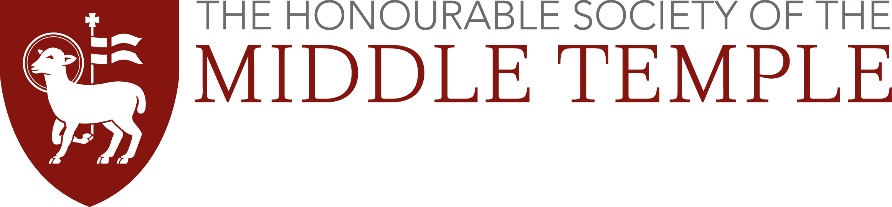 The Hon Sir Peter Bristow Scholarship Application 2018Please type in the boxes below using Arial font size 11 pt.  Do not complete by hand. This application must be submitted by 8 February 2018 Data Protection The Honourable Society of the Middle Temple (the Inn) processes and stores personal information in accordance with the Data Protection Act 1998 and the Inn’s Data Protection Policy. By submitting your scholarship application you are agreeing to the Inn storing and using your data to administer your scholarship application, and to produce summary information for statistical, regulatory and audit purposes. The information that the Inn holds is mainly provided by yourself, but may also be collected from other sources such as references or information already in the public domain. The information will be held securely and will only be accessed by Inn staff with appropriate permissions. This information will be kept and used for the duration of the scholarship process and will be stored for 6 years, after which it will be confidentially destroyed. If you later become a member of the Inn you will need to complete an admission application form which will detail how your admission information is used and stored by the Inn.Third PartiesYour information will not be distributed to third parties unless it is anonymised, you give us explicit consent to do so, we are required to do so under a statutory or legal obligation, or are permitted to do so by the Data Protection Act. There are a small number of reasons where we may need to share some of your information with Third Parties for processes essential to managing your membership. In order to manage scholarship applications we will need to share some of your basic information with the other Inns of Court. For example, we will need to share your name and which University you are attending/have attended, for the sole purpose of ensuring that you have not applied for a scholarship at more than one Inn of Court in this current round of applications. We will also provide the General Council of the Bar (also known as the Bar Council) with some equality information, if provided, for statutory purposes. If you want to view the Inn’s Data Protection Policy, have any queries or want to see the personal data the Inn holds on you by making a Subject Access Request, please visit the Data Protection page on our website for information http://www.middletemple.org.uk/about-us/data-protection If your contact details change it is your responsibility to update us so that the information we hold on you is accurate and up to date. TitleFirst NameMiddle Names (s)SurnameAddressTelephone NumberEmail AddressInn of CourtMiddle Temple membershipNumber (if applicable)Admission DateCall Date (if applicable)BPTC ProviderSchool and/or Sixth-Form College (Please name institute and city/town and dates*)GCSE or ‘O’ Level and ‘A’ Level results or equivalent, dates*, subjects and gradesGCSE or ‘O’ Level and ‘A’ Level results or equivalent, dates*, subjects and gradesGCSE or ‘O’ Level and ‘A’ Level results or equivalent, dates*, subjects and gradesGCSE or ‘O’ Level and ‘A’ Level results or equivalent, dates*, subjects and gradesDate*QualificationSubjectGradeGradeUndergraduate and Postgraduate StudyUndergraduate and Postgraduate StudyUndergraduate and Postgraduate StudyUndergraduate and Postgraduate StudyUndergraduate and Postgraduate StudyUniversityDate*Degree(e.g. LLB Hons)SubjectGradeAchievments, Interests and Activities (Max 200 words)Any Other Occupation or Training Experience with dates* (Max 200 words)Mini-Pupillages, Court Visits, Mooting/ Debating etc. (Max 200 words)Pupillage Arrangements (if applicable)Other Qualifications (give for example particulars of any foreign languages spoken including degree of fluency, and of any EU studies or visits to EU institutions).Reasons for Application (state briefly why are you applying and the use you would hope to make of the scholarship if successful).I hearby submit my application (including academic reference) for the above named scholarship.  I declare that the information I have provided is true in all respects.Signature	……………………………………………………………   Date	………………………(If this application is submitted by email, by doing so you confirm that the above declaration is true)